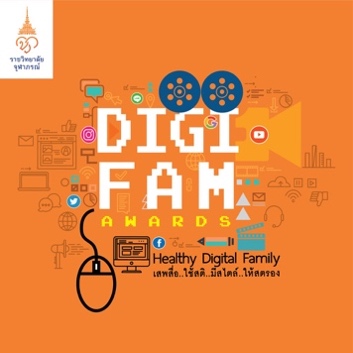  วันที่ 11 มิถุนายน 2562 เรื่อง	ขอเรียนเชิญส่งนักศึกษาในสังกัดเข้าร่วมชิงถ้วยพระราชทาน ศาสตราจารย์ ดร. สมเด็จพระเจ้าน้องนางเธอ เจ้าฟ้าจุฬาภรณวลัยลักษณ์ อัครราชกุมารี กรมพระศรีสวางควัฒน วรขัตติยราชนารี เเละเงินรางวัลมูลค่ารวมกว่า ๗๐๐,๐๐๐ บาท ในกิจกรรมประกวดผลิตสื่อคลิปวีดีโอและอินโฟกราฟิก กับโครงการ Healthy Digital Family เสพสื่อ ใช้สติ มีสไตล์ ให้สตรองเรียน	ท่านอธิการบดี มหาวิทยาลัยราชภัฎบุรีรัมย์ สิ่งที่แนบมาด้วย	กติกาและโปสเตอร์การประกวดโครงการ Healthy Digital Family เสพสื่อ ใช้สติ มีสไตล์ ให้สตรองกิจกรรมประกวดผลิตสื่อคลิปวิดีโอและอินโฟกราฟิก “DIGIFAM AWARDS”ในยุคที่ประเทศไทยกำลังก้าวเข้าไปสู่สังคมดิจิทัลอย่างเต็มรูปแบบการรู้เท่าทันสื่อสารสนเทศและความสามารถในการเสพสื่ออย่างสร้างสรรค์ กลายเป็นเป็นเรื่องสำคัญในการดำรงชีวิตอย่างมีคุณภาพและปลอดภัย ราชวิทยาลัยจุฬาภรณ์เล็งเห็นความจำเป็นในการสร้างการรับรู้และส่งเสริมความรู้ ความเข้าใจเกี่ยวกับการใช้สื่อดิจิทัลแก่ประชาชน โดยเฉพาะสถาบันครอบครัวซึ่งเป็นปราการสำคัญที่สุดในการป้องกัน ดูแล คัดกรองและปลูกฝังภูมิคุ้มกันให้กับเยาวชนไทยให้ตระหนักถึงผลกระทบและภัยอันตรายที่อาจเกิดขึ้น รวมไปถึงการเผยแพร่ความรู้ความเข้าใจในการใช้สื่ออย่างถูกต้อง เพื่อสร้างรากฐาน  การดำรงชีวิตที่แข็งแรงสำหรับประชาชนและสังคมไทย	ราชวิทยาลัยจุฬาภรณ์จึงจัดการประกวดคลิปวิดีโอและอินโฟกราฟิก “DIGIFAM AWARDS” ชิงถ้วยพระราชทาน ศาสตราจารย์ ดร. สมเด็จพระเจ้าน้องนางเธอ เจ้าฟ้าจุฬาภรณวลัยลักษณ์ อัครราชกุมารี กรมพระศรีสวางควัฒน วรขัตติยราชนารี และเงินรางวัลมูลค่ารวมกว่า ๗๐๐,๐๐๐ บาท ซึ่งเป็นกิจกรรมใน โครงการ Healthy Digital Family “เสพสื่อ ใช้สติ มีสไตล์ ให้สตรอง” โดยเปิดโอกาสให้นักเรียน นักศึกษา และประชาชนทั่วไปร่วมส่งผลงานการผลิตสื่อคลิปวิดีโอและอินโฟกราฟิก  แสดงแนวคิดในการใช้สื่ออย่างสร้างสรรค์ ปลอดภัยและมีวัฒนธรรมหัวข้อการประกวด“เสพสื่อ ใช้สติ มีสไตล์ ให้สตรอง”ประเภทการประกวด แบ่งออกเป็น  ๒ ประเภทผลิตสื่อวิดีโอผลิตสื่ออินโฟกราฟิกคุณสมบัติผู้สมัครระดับมัธยมศึกษาหรือเทียบเท่า (ส่งผลงานในนามสถาบันการศึกษาเท่านั้น)ระดับปริญญาตรีหรือเทียบเท่า (ส่งผลงานในนามสถาบันการศึกษาเท่านั้น)ระดับประชาชนทั่วไปสมัครส่งผลงานได้ทั้งแบบเดี่ยว หรือแบบทีม (มากกว่า ๑ คน และไม่จำกัดสมาชิกในทีม)กติกาการสมัครผู้สมัครเข้าประกวดในประเภทนักเรียนและนักศึกษาต้องส่งผลงานในนามสถาบันการศึกษาโดยแต่ละสถาบันการศึกษาสามารถส่งผลงานเข้าแข่งขันได้มากกว่า ๑ ผลงานและมีอาจารย์ประจำสถาบันนั้นๆ ลงนามรับรอง       ในฐานะอาจารย์ที่ปรึกษาและถือเป็นส่วนหนึ่งของสมาชิกในทีม (อาจารย์ ๑ ท่าน สามารถลงนามรับรองในฐานะอาจารย์ที่ปรึกษาให้กับทีมที่เข้าแข่งขันได้มากกว่า ๑ ทีม)ผลงานคลิปวิดีโอที่ส่งเข้าประกวดภายใต้แนวคิด “เสพสื่อ ใช้สติ มีสไตล์ ให้สตรอง” ในโครงการ Healthy Digital Family ต้องมีความยาวไตเติ้ลหัวและเครดิตปิดท้ายไม่เกิน ๓ นาที  ผลงานคลิปวิดีโอที่ส่งเข้าประกวดจะต้องมีตราสัญลักษณ์ (LOGO) ของโครงการ Healthy Digital Family ตอนเริ่ม และตราสัญลักษณ์ (LOGO) ของราชวิทยาลัยจุฬาภรณ์ ปิดท้ายผลงานที่ส่งเข้าร่วมการประกวดอินโฟกราฟิก ภายใต้แนวคิด “เสพสื่อ ใช้สติ มีสไตล์ ให้สตรอง” ภายใต้โครงการ Healthy Digital Family ต้องมีขนาด A3 (๒๙๗ x ๔๒๐ มม. หรือ ๑๑.๖๙ x ๑๖.๕๔ นิ้ว) ตราสัญลักษณ์ (LOGO) ของราชวิทยาลัยจุฬาภรณ์ (ด้านบนของอินโฟกราฟิก)ฟอนต์ภาษาไทยที่ใช้ในการประกวดต้องเป็นพยัญชนะภาษาไทยมีหัว อย่างเช่น DB fongnum TH Sarabun New เป็นต้นคลิปวิดีโอผลงานจะต้องมีบทบรรยายภาษาไทย (Thai Subtitle) ด้านล่าง สามารถส่งผลงานได้มากกว่า ๑ ผลงานต่อทีม โดยไม่จำกัดประเภทการประกวดการตัดสินผลงานที่ส่งเข้าประกวดของคณะกรรมการตัดสินถือเป็นที่สิ้นสุดเงื่อนไขในการส่งผลงานเข้าประกวดผู้สมัครเข้าประกวดต้องจัดเตรียมอุปกรณ์พร้อมดำเนินการผลิตเองทั้งหมดและเป็นผู้รับผิดชอบต่อลิขสิทธิ์ของข้อมูลได้แก่ เนื้อหา ภาพ เสียง คลิป วิดีโอ ซอฟต์แวร์ หรืออื่นใดที่ใช้ในการผลิตผลงานโดยต้องไม่ละเมิดกฎหมาย               ว่าด้วยลิขสิทธิ์และทรัพย์สินทางปัญญาและมีการอ้างอิงถึงแหล่งที่มาอย่างชัดเจนไม่จำกัดรูปแบบการนำเสนอ เทคนิคการถ่ายทำ เทคนิคการผลิต และการตัดต่อ โดยผลงานทั้งหมดหรือส่วนหนึ่งส่วนใดของผลงานที่ส่งเข้าร่วมโครงการ จะต้องเป็นผลงานที่จัดทำขึ้นใหม่หรือไม่เคยมีการนำเสนอที่ใดมาก่อน และต้องไม่เคยเข้าประกวดหรือได้รับรางวัลใดมาก่อนภาพและเสียงที่ปรากฏในผลงานต้องไม่ขัดต่อกฎหมาย ศีลธรรม ไม่หลบลู่ต่อสถาบันชาติ ศาสนา พระมหากษัตริย์ขนบธรรมเนียมประเพณีของชาติ และไม่มีเนื้อหา กริยาที่ไม่สุภาพ หยาบคาย ลามกอนาจารให้ร้ายผู้ใดผลงานทุกชิ้นที่ส่งเข้าประกวด ขอสงวนสิทธิ์ในการพิจารณาเผยแพร่ประชาสัมพันธ์ในสื่อทุกรูปแบบในนามของ         ราชวิทยาลัยจุฬาภรณ์ผลงานที่ได้รับรางวัลถือเป็นลิขสิทธิ์ของราชวิทยาลัยจุฬาภรณ์ มีสิทธิ์นำไปเผยแพร่ได้โดยไม่ต้องขออนุญาต            จากเจ้าของผลงานผู้เป็นคณะกรรมการและผู้มีส่วนร่วมในโครงการไม่มีสิทธิ์ในการส่งผลงานเข้าประกวดและชิงรางวัลเจ้าของผลงานที่ผ่านการคัดเลือกทั้งหมด (ทั้งแบบเดี่ยว หรือแบบทีม) จะได้ร่วมพิธีประกาศรางวัลของกิจกรรมการประกวดผลิตสื่อคลิปวิดีโอและอินโฟกราฟิก “DIGIFAM AWARDS” ในโครงการ Healthy Digital Family               เสพสื่อ  ใช้สติ มีสไตล์ ให้สตรอง เพื่อรับถ้วยรางวัลพระราชทาน ศาสตราจารย์ ดร. สมเด็จพระเจ้าน้องนางเธอ เจ้าฟ้าจุฬาภรณวลัยลักษณ์ อัครราชกุมารี กรมพระศรีสวางควัฒน วรขัตติยราชนารี และเงินรางวัลในแต่ละประเภทผู้ได้รับรางวัลจะต้องเสียภาษี ณ ที่จ่ายในอัตราร้อยละ ๕  พร้อมแสดงบัตรประชาชนหรือบัตรประจำตัวอื่นๆ                    ที่ออกโดยราชการ เพื่อยืนยันตัวตนในวันประกาศผลมอบรางวัล เงื่อนไขอื่นๆ นอกเหนือจากข้อกำหนดข้างต้นให้อยู่ในดุลยพินิจของคณะกรรมการโดยผลการตัดสินของคณะกรรมการถือเป็นเด็ดขาดและสิ้นสุด วิธีการสมัครดาวน์โหลดใบสมัครและรายละเอียดได้ที่ Facebook Fanpage: digifamawards หรือ www.crahdfamily.comผู้สมัครต้องกรอกรายละเอียดให้ครบถ้วน พร้อมตั้งชื่อทีมประเภทคลิปวิดีโอ: ส่งผลงานในรูปแบบไฟล์นามสกุล AVI, MPEG4, MP4, MPG, WMV หรือ MOV ความยาวไม่เกิน ๓ นาที พร้อมแนวคิดในการสร้างสรรค์คลิปวิดีโอความยาวไม่เกิน ๑ หน้ากระดาษ A4ส่งผลงานที่มีความละเอียดไม่น้อยกว่า Full HD (๑๙๒๐ x ๑๐๘๐ Pixel)ประเภทอินโฟกราฟิก: ส่งผลงานขนาด A3 (๒๙๗ x ๔๒๐ มม. หรือ ๑๑.๖๙ x ๑๖.๕๔ นิ้ว)ส่งผลงานในรูปแบบไฟล์นามสกุล .JPEG และ .AI พร้อมแนวคิดในการสร้างสรรค์อินโฟกราฟิกความยาวไม่เกิน ๑ หน้ากระดาษ A4ส่งผลงานและใบสมัครทาง email: digifamawards@gmail.comเกณฑ์การตัดสินการตัดสินจากคณะกรรมการ ( ๑๐๐% )เนื้อหา					๒๕	คะแนนความคิดสร้างสรรค์			๒๕	คะแนนคุณภาพของการผลิตและผลงาน		๒๐	คะแนนเทคนิคการนำเสนอ			๒๐	คะแนนการใช้ภาษา				๑๐	คะแนนการตัดสินรางวัล Popular vote จากคะแนนโหวต (Vote) ในสื่อออนไลน์ ๒ ช่องทางดังนี้ประเภทผลิตสื่อคลิปวิดีโอ 	 โพสต์ในสื่อวิดีโอออนไลน์ช่องทาง Youtube Channel : Chulabhorn Royal Academy ประเภทผลิตสื่ออินโฟกราฟิก โพสต์ในสื่อสังคมออนไลน์ช่องทาง Facebook Fanpage: digifamawards ผลงานที่ผ่านการพิจารณาจะได้โพสต์ลงสื่อออนไลน์ (แยกประเภท) ตามลำดับการส่งผลงานผู้โหวตต้องร่วมแสดงความรู้สึก เช่น กดไลก์ (Like) หรือร่วมชม (View) คะแนนจากการร่วมแสดงความรู้สึก สื่อคลิปวิดีโอ 	กดไลก์ (Like) ๑ คะแนน, ร่วมชม (​View) ๒ คะแนน, แชร์ (Share) ๓ คะแนนสื่ออินโฟกราฟิก 	กดไลก์ (Like) ๑ คะแนน, แชร์ (Share) ๒ คะแนนผู้มีสิทธิโหวตเป็นบุคคลทั่วไปไม่จำกัดอายุ เพศ รางวัลการประกวดประเภทผลิตสื่อคลิปวิดีโอรางวัลแบ่งตามระดับของผู้เข้าประกวดรางวัล ที่ ๑	รับเงินรางวัล ๘๐,๐๐๐ บาท พร้อมถ้วยพระราชทาน ศาสตราจารย์ ดร. สมเด็จพระเจ้าน้องนางเธอ เจ้าฟ้าจุฬาภรณวลัยลักษณ์ อัครราชกุมารี กรมพระศรีสวางควัฒน วรขัตติยราชนารี รางวัล ที่ ๒	รับเงินรางวัล ๔๐,๐๐๐ บาท พร้อมใบประกาศ รางวัล ที่ ๓	รับเงินรางวัล ๒๐,๐๐๐ บาท พร้อมใบประกาศ  รางวัลชมเชย	รับเงินรางวัล ๑๐,๐๐๐ บาท จำนวน ๒ รางวัลพร้อมใบประกาศ  รางวัล Popular vote รับเงินรางวัล ๕,๐๐๐ บาท จำนวน ๑ รางวัลประเภทผลิตสื่ออินโฟกราฟิกรางวัลแบ่งตามระดับของผู้เข้าประกวดรางวัล ที่ ๑	รับเงินรางวัล ๓๐,๐๐๐ บาท พร้อมถ้วยพระราชทาน ศาสตราจารย์ ดร. สมเด็จพระเจ้าน้องนางเธอ เจ้าฟ้าจุฬาภรณวลัยลักษณ์ อัครราชกุมารี กรมพระศรีสวางควัฒน วรขัตติยราชนารี รางวัล ที่ ๒	รับเงินรางวัล ๒๐,๐๐๐ บาท พร้อมใบประกาศ รางวัล ที่ ๓	รับเงินรางวัล ๑๐,๐๐๐ บาท พร้อมใบประกาศ  รางวัลชมเชย	รับเงินรางวัล ๕,๐๐๐ บาท จำนวน ๒ รางวัลพร้อมใบประกาศ รางวัล Popular vote รับเงินรางวัล ๓,๐๐๐ บาท จำนวน ๑ รางวัลกำหนดการกิจกรรม๑ พฤษภาคม - ๒๕ มิถุนายน ๒๕๖๒	เปิดรับสมัครและส่งผลงาน๒๕ มิถุนายน ๒๕๖๒	ปิดรับผลงาน เวลา ๒๔.๐๐ น. ของวันที่ ๒๕ มิถุนายน ๒๕๖๒	๑๐ กรกฎาคม ๒๕๖๒	ประกาศผลผู้ผ่านเข้ารอบ ๕ ทีมสุดท้ายตามประเภทการประกวดแบ่งตามระดับ๑ พฤษภาคม - ๑๙ กรกฎาคม ๒๕๖๒	กิจกรรม Popular vote (ปิดนับคะแนนคืนวันที่ ๑๙  กรกฎาคม เวลา ๒๔.๐๐ น.)๒๒ กรกฎาคม ๒๕๖๒	ประกาศผลการประกวด ณ สถาบันบัณฑิตศึกษาจุฬาภรณ์อย่าพลาดโอกาสดีๆ ที่จะมาร่วมเป็นส่วนหนึ่งเพื่อแสดงแนวความคิดในการใช้สื่ออย่างสร้างสรรค์ ปลอดภัย และมีวัฒนธรรม ในหัวข้อการ เสพสื่อ ใช้สติ มีสไตล์ ให้สตรอง ชิงรางวัลรวมกว่า 700,000 บาท เปิดรับผลงานตั้งแต่วันที่ 1 พฤษภาคม – 25 มิถุนายน 2562 จึงเรียนมาเพื่อขอความอนุเคราะห์ฝากข่าวประชาสัมพันธ์พร้อมเรียนเชิญส่งนักเรียนในสังกัดเข้าร่วมโครงการ และขออนุญาตส่งไปรษณีย์โปสเตอร์และกติกาการประกวดเพื่อประชาสัมพันธ์ในโรงเรียน ทางผู้จัดโครงการฯ หวังเป็นอย่างยิ่งว่าจะได้รับการสนับสนุนจากหน่วยงานขอท่านเป็นอย่างดี ขอขอบพระคุณเป็นอย่างสูงมา ณ​ โอกาสนี้ 							ขอแสดงความนับถือ                              อรุณรุ่ง พงษ์ธเนศ                               ฝ่ายประชาสัมพันธ์โครงการติดตามรายละเอียดเพิ่มเติมhttp://www.crahdfamily.com/digifam-awards.htmlhttps://www.facebook.com/DigiFamAwards/ https://www.facebook.com/DigiFamAwards/ผู้ประสานงานโครงการ "Healthy Digital Family" อรุณรุ่ง พงษ์ธเนศ (เมย์)  โทร. 087 719 4224 , line id: mayzyko  สาวิตรี เหล่ารอด(อ้อ) โทร. 082 663 2935 , line id: aorpr55 